平成２５年８月８日り ん ご 果 樹 課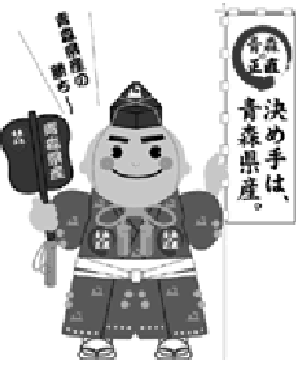 ２４年産りんごの販売価格（２５年７月）について１	消費地市場価格７月の消費地市場価格は、１kg当たり３０６円で、記録的な不作により高値となった前年との対比で６３％、前３か年平均との対比で８０％、前５か年中庸３か年平均との対比では９１％となった。累計では１㎏当たり２６１円で、前年対比７３％、前３か年平均対比９０％、前５か年中庸３か年平均対比９９％となった。(単位：円/kg、％)(注)価格は主要５市場(東京、大阪、名古屋、福岡、札幌)の加重平均(注)前５か年中庸３か年平均は、平成１９・２１・２２年産の平均値である。※平成24年産りんごの販売価格の調査は、次回8月をもって終了となります。平 成 ２４ 年 産 り ん ご 品 種 別 平 均 価 格＜参考＞【  産  地  価  格  】4月をもって調査終了しました。	(単位：円／kg,％）※ 産地５市場及び県りんご商協連加入の主要組合員の平均価格（加重平均）である。※ 前３か年平均は、平成21･22・23年産の平均値である。※ 前５か年中庸３か年平均は、平成19・21･22年産の平均値である。※ 価格は消費税を含む。※ その他は早生ふじを含む数値である。【  消費地市場価格  】	(単位：円／kg,％）※ 県外消費地市場（東京・大阪・名古屋・福岡・札幌の五市場）での県産りんごの平均価格（加重平均）である。※ 前３か年平均は、平成21･22・23年産の平均値である。※ 前５か年中庸３か年平均は、平成19・21･22年産の平均値である。※ 価格は消費税を含む。※ その他は早生ふじを含む数値である。平 成 ２４ 年 産 り ん ご 県 外 出 荷 実 績(単位：トン,％）※ 出荷実績は、生食用として県外に出荷されたものである。※ 前３か年平均は、平成21･22・23年産の平均値である。※ 前５か年中庸３か年平均は、平成19・21･22年産の平均値である。※ その他は早生ふじを含む数値である。平成２４年産りんご県外市場販売金額(単位：トン,円／kg,百万円,％）※ 県外市場及び輸出の合計(小口他、加工は含まない。）である。※ 前５か年中庸３か年平均は、平成19・21･22年産の平均値である。平成２４年産りんご加工実績(単位：トン,％）※ 前５か年中庸３か年平均は、平成19・21･22年産の平均値である。平成２４年産国産りんご輸出量及び金額(単位：トン、千円、％）※ 前５か年中庸３か年平均は、平成19・21･22年産の平均値である。	［財務省：貿易統計］注） （１）本データは財務省貿易統計によるもので全国の輸出量である。価格は、FOB価格(本船渡し価格）となっている。（２）財務省からの発表時期の関係から1か月遅れのデータ公表となる。（３）本県産のデータは明らかにされていないが、概ね9割程度が本県産だとされている。区	分９月１０月１１月１２月１月２ 月３ 月４ 月５ 月６ 月７ 月累 計２４年産299246248280258246237239277300306261２３年産240305327360346351375391413435487360対	比1258176787570636167696373前３か年平均240269275294278273282296333354382291対	比1259190959390848183858090前5か年中庸3か年平均244256259273251241244257298317336264対	比1239696103103102979393959199区	分区	分つがる紅 玉陸 奥ジョナ王 林ふ じその他(早生ふじ）合 計４月累計２４年産183153189166108178137 (146)164４月累計２３年産138200260196185235206 (232)214４月累計対	比133777385587667 (63)77４月累計前３年平均141158216169152187168 (188)175４月累計対	比130978898719582 (78)94４月累計中庸3か年平均142145205159146173162 (182)165４月累計対	比129106921047410385 (80)99区	分区	分つがる紅 玉陸 奥ジョナ王 林ふ じその他(早生ふじ）合 計７月２４年産395466276213341261306７月２３年産513497378505384487７月対	比915656686863７月前３年平均462376321398310382７月対	比1017366868480７月中庸3か年平均441320307348285336７月対	比1068669989291７月累計２４年産272265388276208267246 (259)261７月累計２３年産241380436380328387329 (350)360７月累計対	比113708973636975 (74)72７月累計前３年平均234297391312273301289 (304)291７月累計対	比116899988768985 (85)90７月累計中庸3か年平均234267366281249267285 (302)264７月累計対	比11699106988410086 (86)99区	分区	分つがる紅 玉陸 奥ジョナ王 林ふ じその他(早生ふじ）合 計７月２４年産1853,1621,5966,55623911,639７月２３年産1701,8566554,563477,291７月対	比50170244144509160７月前３年平均1662,9701,2425,9939910,469７月対	比51106129109241111７月中庸3か年平均1993,5261,4347,27310712,539７月対	比43901119022393７月累計２４年産20,6131,9881,54925,11027,007161,58732,702   (14,889)270,556７月累計２３年産22,1091,7151,88122,54620,592121,03623,724   (8,653)213,603７月累計対	比9311682111131134138 (172)127７月累計前３年平均22,9452,0642,27227,29926,439156,96325,688   (10,785)263,669７月累計対	比90966892102103127 (138)103７月累計中庸3か年平均23,9422,2753,21431,73130,097174,33224,413   (10,110)290,003７月累計対	比868748799093134 (147)93区	分区	分数	量単	価金	額７月２４年産11,5083063,525７月２３年産7,1504873,481７月対	比16163101７月前３年平均10,3383823,729７月対	比1118095７月中庸3か年平均12,4013344,088７月対	比939286７月累計２４年産259,51326368,128７月累計２３年産204,79035572,747７月累計対	比1277494７月累計前３年平均253,57729071,889７月累計対	比1029195７月累計中庸3か年平均278,79426573,891７月累計対	比939992区	分区	分原料集荷量原料処理量翌月繰越量７月２４年産1,7732,362353７月２３年産273586219７月対	比649403161７月前３年平均674901260７月対	比263262136７月中庸3か年平均8821,119271７月対	比201211130７月累計２４年産82,35482,002７月累計２３年産47,67647,457７月累計対	比173173７月累計前３年平均52,79752,537７月累計対	比156156７月累計中庸3か年平均62,41662,145７月累計対	比132132区	分区	分数	量左のうち台湾向け金	額左のうち台湾向け６月２４年産771131,4943,803６月２３年産441123,2765,171６月対	比17410013574６月前３年平均611225,9184,400６月対	比1279012286６月中庸3か年平均873431,8029,396６月対	比89329940６月累計２４年産14,71813,2064,980,1154,344,497６月累計２３年産9,7708,4444,277,9203,533,049６月累計対	比151156116123６月累計前３年平均17,10315,3285,497,8164,666,200６月累計対	比86869193６月累計中庸3か年平均22,27020,4326,673,4705,827,152６月累計対	比66657575